ICEBAT 2024The International Brain WaveFriday 21st June 2024Plenary Session 1: Pool activity influences neuronal networks                       Chair: Sarah WrattenPlenary Session 2: Oral presentations 1 - 5 	            Chair: Johan LambeckPlenary Session 3: Research, measurements, and the transfer into practice Chair: CG PrashanthSaturday 22nd June 2024Plenary Session 4: Go to the future in clinical applications                          Chair: Caroline BamatzPlenary Session 5: Oral presentations 6 - 10 (11.15 - 12.15)                               Chair: Daisuke SatoPlenary Session 6: The continuum of change                                               Chair: Alison BonnymanPool Session 1                                                               Chair: Eugenia Hernandez and Sarah WrattenSunday June 23rd 2024Pool Session 2Plenary Session 7: “The dose makes whether a thing is poison” (Paracelsus, 1493-1541)
Chair: Oliver Krouwel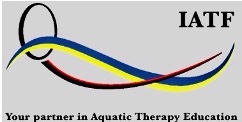 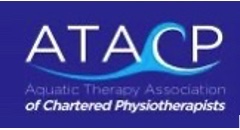 12:00-12:20Registration 12:20-12.30Opening AddressSarah Wratten, UKJohan Lambeck, NL12:30-13:30Lifestyle & chronic pain: opportunities for aquatic therapyJo Nijs, Belgium13:30-14:30Water immersion for promoting sensorimotor neuroplasticityDaisuke Sato, Japan14:30-15:00Tea break and poster session: Series 115:00-15:12O1Considerations for aquatic high intensity interval training to improve exercise capacity in adults with rheumatic musculoskeletal diseases- the aquahigh randomised controlled trialHeidi Bunæs-Næss et al, Norway15:12-15:24O2The effect of ai chi on executive functions, prefrontal activation, and autonomic nervous system in healthy elderlyPei-Hsin Ku et al, Taiwan15:24-15:36O3Stroke toolkit for aquatic rehabilitation and recreation therapy (STARRT): the process of a participatory designAndresa Marinho-Buzelli et al, Canada15:36-15:48O4Comparison of aquatic physical therapy protocols in the gait of children with cerebral palsy: randomized and blinded control trialCaio Castro et al, Brazil15.48-16.00O5Effect of water- and land-based exercise on lung function in children with post covid-19 condition: a randomized controlled trialAnna Ogonowska-Slodownik et al, Poland16:00-16:30Tea break and poster session: Series 2Tea break and poster session: Series 216:30-17:15Markerless analysis of underwater exercises using artificial intelligenceJessy Lauer, Switzerland17:15-18:00Spotlight on people with low back pain and on falls preventionStelios Psycharakis, United Kingdom09:15-10:00Aquatic therapy for Parkinson’s disease: international evidence-based guidelines Louise Carrol, Ireland10:00-10:45Beyond guidelines and biomechanics to empowering people with hip and knee osteoarthritis to move for optimal outcomes in aquatic therapySophie Heywood, Australia10:45-11:15Tea break and poster session: series 311:15-11:27O6Development of an Aquatic Observation Instrument for Children with ASD: reliability and validityPatty van ‘t Hooft et al, The Netherlands11:27-11:39O7Acute effect of moderate-intensity aquatic treadmill exercise on cognitive function and cerebral blood flow for healthy elderly: a randomized controlled trialBilly So et al, Hong-Kong11:39-11:51O8The acute effect of an aqua-pilates fitness class using floating exercise mats on static balance parametersMarianna Kotzamanidou et al, Greece11.51-12:03O9Importance of aquatic exercise in a community based musculoskeletal wellness solutionBen Waller et al, United Kingdom12.03-12.15O10Effect of aquatic therapy on cardio-respiratory endurance and quality of life in adolescent and young adults cerebral palsyDipti Patil et al, India12:15-13:15Lunch13:15-13:45Energy usage and savings in a hydrotherapy poolIan Ogilvie, United Kingdom13:45-14:00Open Forum about the keynote14:00-14:30Clinical QiShui: a coordinative and myofascial aquatic therapy conceptUrs Gamper, Switzerland14:30-15.00From molecule and cell to behavioural change. Clinical applications of neurophysiology of immersion + aquatic exerciseJavier Güeita Spain15:00-15:30Tea break and poster session: series 415:30-16:10Beyond guidelines and biomechanics to empowering people with hip and knee osteoarthritis to move for optimal outcomes in aquatic therapySophie Heywood, Australia16:10-16:50Clinical applications of neurophysiologyJavier Güeita, Spain16:50-17:30Aquatic gamification: move and thinkJohan Lambeck, Netherlands09:00-09:45Aquatic Physiotherapy in clinical practice: individual neuro single case studies.Jacqueline Pattman, UK09:45-10.30AquaQiShuiFelix Castellanos, Spain10:30-11:30Tea break and long poster session: series 5 & 611:30-12.00Aquatic Physiotherapy in clinical practice: individual neuro single case studies – using film footage Jacqueline Pattman, UK12:00-12:30The future of aquatic therapy: closing wordsSarah Wratten UKJohan Lambeck NL